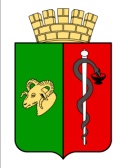 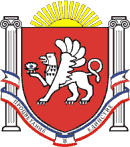 РЕСПУБЛИКА КРЫМЕВПАТОРИЙСКИЙ ГОРОДСКОЙ СОВЕТ
Р Е Ш Е Н И ЕII созывСессия №3609.11.2021                                       г. Евпатория                                          №2-36/13О рассмотрении заявления Главы Республики Крым от 28.09.2021г. № 1/24977/01-20/3/7/1/ДСП                        	В соответствии со ст. 35, ч. 7.3-1 ст. 40 Федерального закона Российской Федерации                      от 06.10.2003 №131-ФЗ «Об общих принципах организации местного самоуправления в Российской Федерации», Федеральным законом от 25.12.2008 № 273-ФЗ                                           «О противодействии коррупции», Законом Республики Крым от 21.08.2014 № 54-ЗРК                     «Об основах местного самоуправления в Республике Крым», Законом Республики Крым                  от 14.03.2018 № 479-ЗРК «О порядке представления гражданами, претендующими на замещение должности главы местной администрации по контракту, муниципальной должности, лицами, замещающими указанные должности, сведений о доходах, расходах, об имуществе и обязательствах имущественного характера, проверки достоверности и полноты указанных сведений», руководствуясь Уставом муниципального образования городской округ Евпатория Республики Крым, решением Евпаторийского городского совета Республики Крым от 28.08.2020 № 2-19/1 «Об утверждении Порядка принятия решения о применении к лицам, замещающим муниципальные должности в органах местного самоуправления муниципального образования городской округ Евпатория Республики Крым, мер ответственности, предусмотренных частью 7.3-1 статьи 40 Федерального закона от 06.10.2003 № 131-ФЗ «Об общих принципах организации местного самоуправления в Российской Федерации», рассмотрев заявление Главы Республики Крым от 28.09.2021               № 1/24977/01-20/3/7/1/ДСП о применении мер ответственности, -                                 городской совет РЕШИЛ:Принять к сведению заявление Главы Республики Крым от 28.09.2021 № 1/24977/01-20/3/7/1/ДСП о применении мер ответственности в отношении депутата Евпаторийского городского совета Республики Крым второго созыва Билана Василия Васильевича.С учетом объективной оценки фактических обстоятельств, неумышленного представления депутатом Евпаторийского городского совета Республики Крым второго созыва Биланом Василием Васильевичем недостоверных и неполных сведений о доходах, расходах, об имуществе и обязательствах имущественного характера за 2020 год, отсутствия вредных последствий, принимая во внимание правовой статус депутата представительного органа муниципального образования, а также осуществление депутатом полномочий на непостоянной основе, применить к депутату Евпаторийского городского совета Республики Крым второго созыва Билану Василию Васильевичу меру ответственности, предусмотренную частью 7.3-1 статьи 40 Федерального закона от 06.10.2003 № 131-ФЗ «Об общих принципах организации местного самоуправления в Российской Федерации», в виде предупреждения.Указать депутату Евпаторийского городского совета Республики Крым второго созыва Билану Василию Васильевичу о необходимости строгого соблюдения требований Федерального закона от 25.12.2008 № 273-ФЗ «О противодействии коррупции», нормативных правовых актов по вопросам противодействия коррупции и недопустимости в дальнейшем предоставления недостоверных и неполных сведений доходах, расходах, об имуществе и обязательствах имущественного характера.Направить настоящее решение Главе Республики Крым в течении пяти дней со дня его принятия.Настоящее решение вступает в силу со дня принятия и подлежит обнародованию на официальном сайте Правительства Республики Крым – http://rk.gov.ru в разделе: муниципальные образования, подраздел – Евпатория, а также на официальном сайте муниципального образования городской округ Евпатория Республики Крым – http://my-evp.ru в разделе Документы, подраздел – Документы городского совета в информационно-телекоммуникационной сети общего пользования.Контроль за исполнением настоящего решения возложить на комитет Евпаторийского городского совета Республики Крым по вопросам местного самоуправления, нормотворческой деятельности и регламента.И.о. председателя Евпаторийского городского совета 			                                      Э.М. Леонова